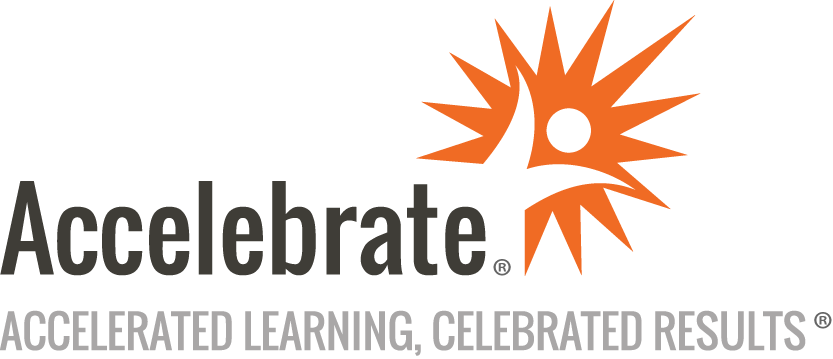 Tableau BootcampCourse Number: TAB-112
Duration: 3 daysOverviewAccelebrate’s Tableau Bootcamp training course teaches attendees the basic and advanced features of Tableau and how to use Tableau Desktop to quickly and comprehensively analyze and present data. In this accelerated course, participants learn analytical techniques, best practices, and how to create dashboards that yield meaningful insights. Students then take their Tableau skills to the next level with advanced calculations, enhanced dashboard interactivity, and advanced analytics. PrerequisitesNo prior experience is presumed.MaterialsAll Tableau training students receive comprehensive courseware.Software Needed on Each Student PCTableau DesktopMicrosoft Excel 2016 or laterInternet accessRelated data and lab files that Accelebrate would provideObjectivesUnderstand the main Tableau interfaceBuild visualizationsBuild dashboardsReshape and format dataWrite calculationsCreate dashboard interactivityShow trends or change over timeUse maps and spatial analysisLearn visual best practices and analytical techniques using TableauOutlineIntroductionThe Data Analysis, Visual Analytics, and Tableau RevolutionSimple Data Connections and the Data Connection InterfaceUnderstanding the Main Tableau InterfaceBuilding Simple VisualizationsSaving OptionsUnderstanding Utilizing “Show Me”Dimensions vs. Measures and How They Affect a VizContinuous vs. Discrete VariablesBasic DatesBasic Aggregations HierarchiesSortingGroupsFormatting ColorSizeLabelsDetailFormatting Individual Elements vs. the Entire Worksheet or WorkbookBuilding Your First DashboardLabeling, Annotations, Tooltips, and Data HighlightingQuick FiltersPublishing and SharingConnecting to Different Databases and Data FormatsLive vs. Extract Connections – The BasicsReshaping and Formatting Data for TableauManaging Multiple Data Connections in a Single WorkbookCross Database FiltersCross Database Joins & Data Blending What about Data from 2 Different Sources?What’s the Difference Between Joins, Cross-Database Joins, and Blending?How Do I Create a Cross-Database Join?When Would I Use a Cross-Database Join vs. Data Blending?How Do I Blend Data?Understanding the Navigation MenuShowing Trends or Change Over Time TrendsRate of Change and Moving AveragePart to Whole and Ranking Analysis The Standard Bar ChartThe Stacked Bar ChartThe Side-by-Side BarPie ChartsPercent of Total and Running SumUsing the Index and Ranking Calculated FieldsCreating Dual Axis Charts and Combo ChartsUsing Measure Names and Measure Values to Build a Data Table Totals and SubtotalsUsing Maps and Spatial Analysis Map ZoomingShowing Relationships between Numbers Scatter PlotsTrend Lines and Statistical FeaturesReference LinesDistributions Heatmaps and Highlight TablesHistogramsMotion ChartsCalculated Fields OverviewAggregate Calculations and RatiosLogical Calculations If/ThenIfNullIsNullZNDate Calculations DateAddDateDiffToday()Parameters Pre-defined Lists for Faster FilteringTop N FilterReference Line ParameterSwapping Dimensions or Measures in a ViewUsing Actions to Create Interactive Dashboards Filter ActionsHighlight ActionsURL ActionsCombining Parameters and Actions: On-Demand ChartsAdvanced Chart TypesQ&A and PublishingConclusion